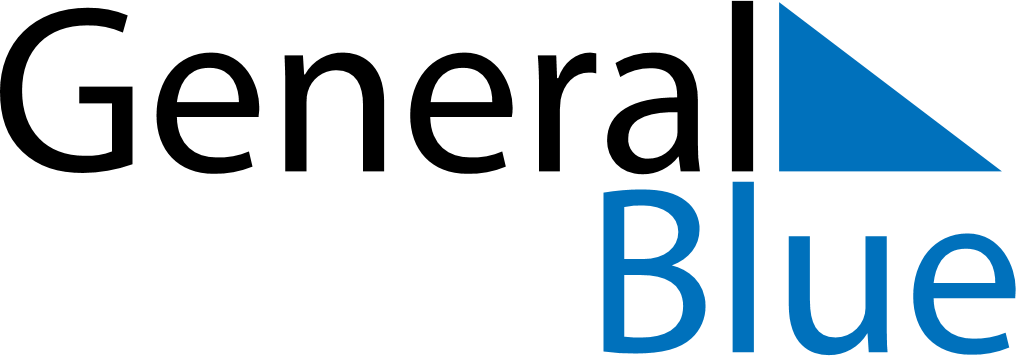 May 2021May 2021May 2021GuernseyGuernseySUNMONTUEWEDTHUFRISAT12345678Early May bank holiday9101112131415Liberation Day16171819202122232425262728293031Spring bank holiday